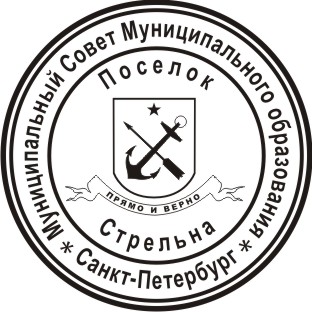 МЕСТНАЯ АДМИНИСТРАЦИЯМУНИЦИПАЛЬНОГО ОБРАЗОВАНИЯ ПОСЕЛОК СТРЕЛЬНАРАСПОРЯЖЕНИЕОб утверждении ежегодного плана проверок ведомственного контроля за соблюдением трудового законодательства и иных нормативных правовых актов, содержащих нормы трудового права 	В соответствии с Трудовым кодексом Российской Федерации, Законом Санкт-Петербурга от 23.12.2016 №683-121 «О ведомственном контроле за соблюдением трудового законодательства и иных нормативных правовых актов, содержащих нормы трудового права, в Санкт-Петербурге»Утвердить ежегодный план проверок ведомственного контроля за соблюдением трудового законодательства и иных нормативных правовых актов, содержащих нормы трудового права (далее – Ежегодный план) согласно приложению 1 к настоящему распоряжению.Ежегодный план  разместить на официальном сайте Муниципального образования поселок Стрельна в информационно-телекоммуникационной сети «Интернет».Контроль за исполнением  настоящего распоряжения оставляю за собой.Настоящее распоряжение вступает в силу с момента его принятия.Глава местной администрации 					            	И.А. Климачева Приложение 1к распоряжению Местной администрацииМуниципального образования поселок Стрельнаот 25.12.2019 № 236Ежегодный план проверок ведомственного контроля за соблюдением трудового законодательства и иных нормативных правовых актов, содержащих нормы трудового права25.12.2019поселок Стрельна№236Наименование юридического лица, в отношении которого принято решение о проведении плановой проверкиМуниципальное казенное учреждение Муниципального образования поселок Стрельна «Стрельна»ИНН юридического лица, в отношении которого принято решение о проведении плановой проверки7819035760Адрес юридического лица, в отношении которого принято решение о проведении плановой проверки198515, Санкт-Петербург, поселок Стрельна, Санкт-Петербургское шоссе, д.69, лит.А, пом.6-НЦель проведения плановой проверкиПредупреждение и выявление нарушений подведомственными организациями при осуществлении их деятельности трудового законодательства и иных нормативных правовых актов, содержащих нормы трудового праваОснования проведения плановой проверкиСтатья 353.1 Трудового кодекса Российской Федерации, Закон Санкт-Петербурга от 23.12.2016 №683-121 «О ведомственном контроле за соблюдением трудового законодательства и иных нормативных правовых актов, содержащих нормы трудового права, в Санкт-Петербурге»Проверяемый период01.01.2017-31.12.2019Дата начала плановой проверки01.10.2020Предполагаемая дача окончания проведения проверки23.10.2020Орган местного самоуправления, осуществляющий плановую проверкуМестная администрация Муниципального образования поселок Стрельна